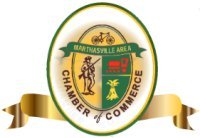 Marthasville Area Chamber of Commerce January 2023We invite you to become a member or renew your 2023 membership with the Marthasville Area Chamber of Commerce.  Your membership assists in developing and promoting industry and the stable growth of the Marthasville area.  Membership includes a listing on our website marthasvillemochamber.org including your website link and a calendar of events that your events can be listed on.  We also have a Facebook page and we request you to invite the Marthasville Area Chamber of Commerce to like your fb page.  We will share your posts of events or exciting news.Membership also includes the right to hold office, serve on the Board of Directors and the fellowship of being involved in the local activities throughout the year.  The annual dues have been raised appropriately to $75.00 for businesses and $50.00 for personal membership. We have added a few questions to the membership form in order to help promote each business more appropriately. Your participation is appreciated!  We have also included our Sponsorship Brochure. The sponsorship donations allow us to continue hosting our wonderful events at little to no cost for the community. We are also always looking for volunteers for the events and we have an open position on the Marthasville Chamber of Commerce Board. If you are interested in learning more about the Board position and volunteering opportunities, please contact us!Please return this completed page along with your check and we will be able to continue our efforts to promote the Marthasville area as a great place to own a business, live or even visit. Sincerely,Marthasville Area Chamber of CommerceBoard of DirectorsPlease Complete the Form on the Back!MEMBERSHIP FORMBusiness / Individual Name __________________________________________________________________Designated Representative ___________________________________________________________________Address __________________________________________________________________________________City, State, Zip ____________________________________________________________________________Telephone ______________________________________ Fax ______________________________________E-Mail ___________________________________________________________________________________Website __________________________________________________________________________________Facebook _________________________________________________________________________________Briefly Describe Your Business: _______________________________________________________________ _______________________________________________________             __________________________       What Makes Your Business Unique? __________________________________________________________________________________________________________________             __________________________         Why did you join the Chamber? ______________________________________________________________________________________________________________________             __________________________         What do you like about Marthasville?  _________________________________________________________________________________________________________________             __________________________         What do you like about doing business in Marthasville? ____________________________________________________________________________________________________             __________________________         What do you want members to know about your business? _________________________________________________________________________________________________             __________________________         Please make your check payable to:  Marthasville Area Chamber of Commerce or MACCMail to:  P.O. Box 95, Marthasville, MO 63357